Descripción z 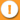 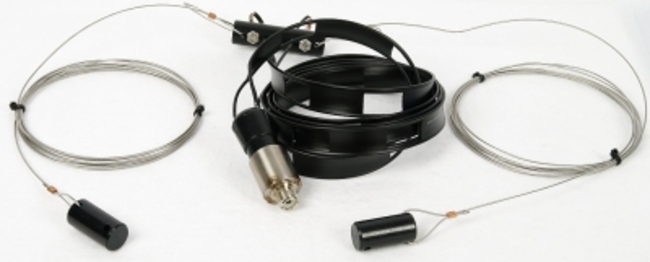 